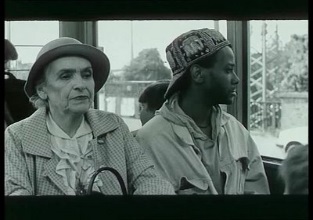 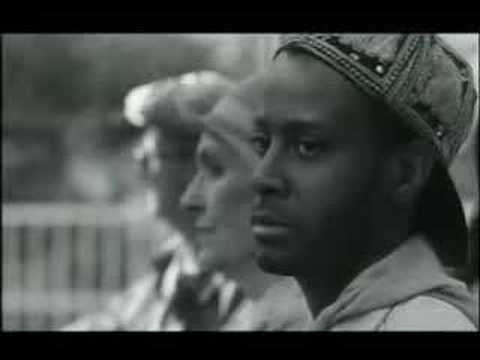 die Figurdie Adjektiveder schwarze Manndie alte Fraudie Figurdie Adjektiveder schwarze Manndie alte Fraudie Figurdie Adjektiveder schwarze Manndie alte Frau